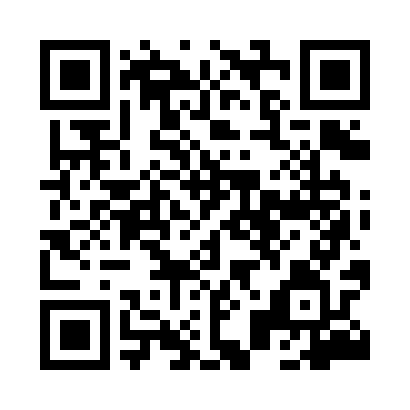 Prayer times for Godki, PolandMon 1 Apr 2024 - Tue 30 Apr 2024High Latitude Method: Angle Based RulePrayer Calculation Method: Muslim World LeagueAsar Calculation Method: HanafiPrayer times provided by https://www.salahtimes.comDateDayFajrSunriseDhuhrAsrMaghribIsha1Mon4:046:1112:435:097:159:142Tue4:016:0912:425:107:179:173Wed3:586:0612:425:117:199:194Thu3:556:0412:425:137:219:225Fri3:526:0112:425:147:239:256Sat3:485:5912:415:157:259:277Sun3:455:5712:415:177:269:308Mon3:425:5412:415:187:289:329Tue3:385:5212:405:197:309:3510Wed3:355:4912:405:217:329:3811Thu3:315:4712:405:227:349:4112Fri3:285:4512:405:237:369:4413Sat3:255:4212:395:247:389:4614Sun3:215:4012:395:267:399:4915Mon3:175:3812:395:277:419:5216Tue3:145:3512:395:287:439:5517Wed3:105:3312:385:297:459:5818Thu3:065:3112:385:317:4710:0119Fri3:035:2812:385:327:4910:0420Sat2:595:2612:385:337:5110:0821Sun2:555:2412:385:347:5210:1122Mon2:515:2212:375:367:5410:1423Tue2:475:1912:375:377:5610:1824Wed2:435:1712:375:387:5810:2125Thu2:395:1512:375:398:0010:2526Fri2:355:1312:375:408:0210:2827Sat2:305:1112:375:418:0310:3228Sun2:265:0912:365:428:0510:3529Mon2:255:0712:365:448:0710:3930Tue2:245:0412:365:458:0910:41